                                         INFORMATIONAL INTERVIEWING
__________________________________________________________________________________________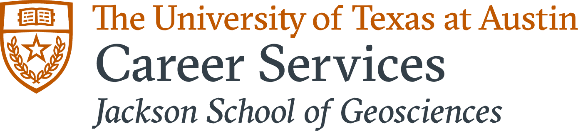 Informational interviewing is simply talking with someone who is presently working in a career that interests you. One of the best ways to find someone to interview is to ask friends, family, professors, alumni and advisors if they know people working in the fields that you would like to explore; this is called growing your professional network. Can you tell us about your academic background and what initially sparked your interest in [earth, geosciences and/or environmental sciences?]What specific aspect of earth, geosciences and/ or environmental sciences fascinates you the most, and why?How do you stay updated with the latest advancements and discoveries in the field of [earth, geosciences and environmental sciences?]Could you discuss any relevant research projects or internships you've been involved in related to these sciences?In your opinion, what are some of the most pressing environmental challenges that scientists are currently facing?Can you provide an example of a complex scientific problem you've encountered and how you approached solving it?How do you see technology impacting the future of [earth, geosciences and environmental sciences?]Describe a time when you had to work collaboratively with a team to achieve a common goal. How did you contribute to the team's success?[Earth, geosciences and environmental sciences] often involve fieldwork in remote or challenging environments. How do you prepare yourself for such conditions, both physically and mentally?What role do you think [earth, geosciences and environmental sciences] play in addressing issues related to climate change and natural disasters?Can you discuss a time when you had to analyze data to draw conclusions or make recommendations? What tools or software did you use, and what was the outcome?How do you prioritize and manage your time when working on multiple projects simultaneously?These sciences encompass various disciplines such as geology, hydrology, and atmospheric sciences. Which specific subfield interests you the most, and why?Communication skills are crucial in these fields, especially when presenting findings or collaborating with stakeholders. How do you ensure effective communication in your work?Can you discuss a time when you encountered ethical considerations in your work? How did you navigate these challenges?What are your long-term career goals in the field of [earth, geosciences and environmental sciences,] and how do you plan to achieve them?How do you think [earth, geosciences and environmental sciences] contribute to sustainable development practices, both locally and globally?These fields often involve working with large datasets. Can you discuss your experience with data analysis and interpretation?What do you believe sets you apart from other candidates pursuing a career in these fields?Finally, how do you envision yourself making a meaningful impact in the field of [earth, geosciences and environmental sciences] in the future?